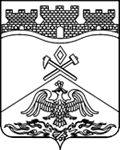 РОССИЙСКАЯ  ФЕДЕРАЦИЯРОСТОВСКАЯ ОБЛАСТЬмуниципальное бюджетное общеобразовательное учреждениег.Шахты Ростовской области«Средняя общеобразовательная школа №50»346536, Ростовская область, г. Шахты, ул. Паустовского, 2-а,  тел: (8636) 288-666,   е-mail: school50@shakhty-edu.ru  РАБОЧАЯ ПРОГРАММАпо _________физической кльтуре_________________					(указать учебный предмет, курс)Уровень общего образования (класс)начальное общее 1 класс(начальное общее, основное общее, среднее общее образование с указанием класса)Данная рабочая программа рассчитана на _____ часов в соответствии с календарно-учебным графиком, учебным планом, расписанием занятий на 2019-2020 учебный год. Учитель -  Иванкова Наталья Викторовна(ФИО)Программа разработана на основе:- федерального государственного образовательного стандарта;- примерной программы основного начального (основного, среднего) общего образования по курсу «Физическая культура»;-«Федеральной комплексной программы физического воспитания» под редакцией доктора педагогических наук В.И. Ляха и канд. пед. наук А.А. Зданевича. М.: Просвещение — 2013», 1-4 классы.2019-2020 учебный годПланируемые результаты по курсу«Физическая культура» к концу 1-го года обученияВ соответствии с требованиями к результатам освоения основной образовательной программы начального общего образования Федерального государственного образовательного стандарта (Приказ Министерства образования и науки Российской Федерации от 6 октября 2009 г. №373) данная рабочая программа для 1—4 классов направлена на достижение учащимися личностных, метапредметных и предметных результатов по физической культуре.Личностные результаты• формирование чувства гордости за свою Родину, российский народ и историю России, осознание своей этнической и национальной принадлежности;• формирование уважительного отношения к культуре других народов;• развитие мотивов учебной деятельности и личностный смысл учения, принятие и освоение социальной роли обучающего;• развитие этических чувств, доброжелательно и эмоционально-нравственной отзывчивости, понимания и сопереживания чувствам других людей;• развитие навыков сотрудничества со сверстниками и взрослыми в разных социальных ситуациях, умение не создавать конфликты и находить выходы из спорных ситуаций;• развитие самостоятельности и личной ответственности за свои поступки на основе представлений о нравственных нормах, социальной справедливости и свободе;• формирование эстетических потребностей, ценностей и чувств;• формирование установки на безопасный, здоровый образ жизни.Метапредметные результаты• овладение способностью принимать и сохранять цели и задачи учебной деятельности, поиска средств её осуществления;• формирование умения планировать, контролировать и оценивать учебные действия в соответствии с поставленной задачей и условиями её реализации; определять наиболее эффективные способы достижения результата;• определение общей цели и путей её достижения; умение договариваться о распределении функций и ролей в совместной деятельности; осуществлять взаимный контроль в совместной деятельности, адекватно оценивать собственное поведение и поведение окружающих;• готовность конструктивно разрешать конфликты посредством учёта интересов сторон и сотрудничества;• овладение начальными сведениями о сущности и особенностях объектов, процессов и явлений действительности в соответствии с содержанием конкретного учебного предмета;• овладение базовыми предметными и межпредметными понятиями, отражающими существенные связи и отношения между объектами и процессами.Ожидаемые результаты формирования УУД к концу 1-го года обученияПрограмма обеспечивает достижение обучающимися личностных, метапредметных и предметных результатов.ЛИЧНОСТНЫЕ РЕЗУЛЬТАТЫУ учащихся будут сформированы:самоопределение к деятельности; выполнять упражнения в команде или группе; слушать команды учителя и понимать цель;внутренняя позиция школьника на уровне положительного отношения к школе;мотивация к учебной деятельности; следовать указаниям учителя;ориентация в нравственном содержании и смысле поступков как собственных, так и окружающих людей; выраженная устойчивая учебно-познавательная мотивация;способность к самооценке на основе критерия успешности учебной деятельности;основы гражданской идентичности личности в форме осознания «Я» как гражданина России, чувства сопричастности и гордости за свою Родину, осознание ответственности человека за общее благополучие;познавательный интерес, мотивация к учебной деятельности;развитие этических чувств – совести как регуляторов морального поведения;установка на здоровый образ жизни.Учащиеся получит возможность для формирования:компетентности в реализации основ гражданской идентичности в поступках и деятельности;установка на здоровый образ жизни; взаимодействие в команде;учитывать позиции партнеров в общении, риентации на их мотив и чувства, устойчивое следование в поведении моральным нормам и этическим требованиям;эмпатия как понимание чувств других людей и сопереживание им; установка на здоровый образ жизни.; эмпатия, как осознанного понимания чувств других людей, выражающихся в поступках, направленных на помощь и обеспечение благополучия.        Метапредметные результаты        Регулятивные УУД        У учащихся будут сформированы:способности принимать и сохранять учебную задачу;способности в сотрудничестве с учителем строить новые учебные задачи;способности учитывать выделенные ориентиры действий в сотрудничестве с учителем;умения преобразовывать практическую задачу в познавательную.        Учащиеся получат возможность для формирования:планировать свои действия в соответствии поставленной задачей и условиями ее реализации, в том числе во внутреннем плане;проявлять познавательную инициативу в учебном творчестве;учитывать правило в планировании и контроле выполнения гимнастических упражнений;адекватно воспринимать речь учителя;проявлять познавательную инициативу во время проведения подвижных игр;самостоятельно адекватно оценивать правильность выполнения действия во время лыжной подготовки и вносить необходимые коррективы в исполнение как по ходу его реализации, так и в конце каждого действия;оценивать правильность выполнения упражнений игры в баскетбол;осуществлять констатирующий и предвосхищающий контроль по результату и по способу действия, актуальный контроль на уровне произвольного внимания.        Познавательные УУД        У учащихся будут сформированы:умения осуществлять поиск необходимой информации по учебнику для выполнения учебных заданий;способности формировать знания о физической культуре; осуществлять расширенный поиск информации в Интернете;умения строить речевое высказывание в устной форме; правильно выполнять упражнения в ходьбе и беге;умения осознанно строить сообщения в устной форме;способности бегать в равномерном темпе, осуществлять выбор более эффективных способов бега;способности произвольно и осознанно по команде учителя выполнять ОРУ;умения осуществлять анализ выполнения действий активно включаться в процесс выполнения заданий по гимнастике с основами акробатики; выражать творческое отношение к выполнению комплексов упражнений;умения активно включаться в процесс выполнения заданий во время проведения подвижных игр, спортивных игр.        Учащиеся получит возможность для формирования:формировать необходимую информацию по физической деятельности во время проведения подвижных игр;осуществлять анализ выполнения действий; активно включаться в процесс выполнения заданий по лыжной подготовке;осуществлять наиболее эффективные способы движения на лыжах, спуска и подъема на лыжах;активно включаться в процесс выполнения заданий во время проведения подвижных игр на основе баскетбола;произвольно и осознанно владеть правилами игры в спортивные игры.        Коммуникативные УУД        У учащихся будут сформированы:умения строить продуктивное взаимодействие со сверстниками;умения определять продуктивное взаимодействие между сверстниками и педагогом; разрешать конфликты;умения слушать и вступать в диалог;умения учитывать и координировать в сотрудничестве позиции других людей, отличные от собственных;умения договариваться и приходить к общему решению в совместной деятельности, в том числе в ситуации столкновения интересов;продуктивно содействовать разрешению конфликтов на основе учета интересов и позиций всех участников;умения слушать и вступать в диалог; участвовать в коллективном обсуждении упражнений по гимнастики;способности осуществлять анализ упражнений, выражать творческое отношение к выполнению комплексов ОРУ с предметами и без предметов;умения слушать и выполнять правила игры; использовать речь для регуляции своей деятельности.Учащиеся получит возможность для формирования:умения с учетом целей коммуникации достаточно точно, последовательно и полно передавать партнеру необходимую информацию как ориентир для проведения игр;умения строить понятные для партнера высказывания, учитывающие, что партнер знает и видит, а что нет, формулировать правила движения на лыжах;умения учитывать и координировать в сотрудничестве позиции других людей, отличные от собственных;способности контролировать действия партнера, формулировать правила игры;адекватно использовать речевые средства для эффективного решения разнообразных коммуникативных задач.        ПРЕДМЕТНЫЕ РЕЗУЛЬТАТЫ        Основы знаний о физической культуре        Ученик научится: понимать значение занятий физической культурой для укрепления здоровья, физического развития и физической подготовленности.        Ученик получит возможность научиться: выявлять связь занятий физической культурой с трудовой и оборонной деятельностью.        Легкая атлетика        Ученик научится: приобретут двигательные навыки, необходимые для каждого человека: бегать и прыгать разными способами, метать и бросать мячи; будут демонстрировать простейший прирост показателей развития основных физических качеств; выполнять строевые команды; выполнять упражнения по коррекции и профилактике нарушения зрения, осанки, упражнения на развитие физических качеств.        Ученик получит возможность научиться: характеризовать роль и значение режима дня в сохранении и укреплении здоровья; планировать и корректировать режим дня с учетом своей учебной и внешкольной деятельности показателей своего здоровья, физического развития и физической подготовленности.        Кроссовая подготовка        Ученик научится: выполнять легкоатлетические упражнения: бег, бег с ускорением, прыжки, метание мяча.        Ученик получит возможность научиться: сохранять правильную осанку, оптимальное телосложение.        Гимнастика с элементами акробатики        Ученик научится: выполнять гимнастические и акробатические упражнения на гимнастической стенке, кувырки, стойки, перекаты        Ученик получит возможность научиться: выполнять эстетически красиво гимнастические и акробатические комбинации        Подвижные игры        Ученик научится: организовывать и проводить подвижные игры и соревнования во время отдыха на открытом воздухе  и в спортивном заде, соблюдать правила взаимодействия с игроками.        Ученик получит возможность научиться: целенаправленно отбирать физические упражнения и игры; выполнять простейшие приемы оказания доврачебной помощи при травмах и ушибах.        Лыжная подготовка        Ученик научится: выполнять упражнения на лыжах: скользящий шаг, ступающий шаг, попеременный шаг, подъем в гору «лесенкой», спуск с горы упоре полуприсед        Ученик получит возможность научиться: выполнять передвижения на лыжах.        Подвижные игры на основе баскетбола        Ученик научится: выполнять игровые упражнения из подвижных игр разной функциональной направленности.        Ученик получит возможность научиться: играть в баскетбол, волейбол, футбол упрощенным правилам. Учебно – тематический планКонтрольные упражнения для определения уровня развития учащегося 1-4 классовСписок используемой литературы:«Справочник учителя физической культуры», П.А.Киселев, С.Б.Киселева; - Волгоград: «Учитель»,2008.«Двигательные игры, тренинги и уроки здоровья 1-5 классы», Н.И.Дереклеева; Москва: «ВАКО»,2007.«Подвижные игры 1-4 классы», А.Ю.Патрикеев; Москва: «ВАКО»,2007.«Зимние подвижные игры 1-4 классы», А.Ю.Патрикеев; Москва: «ВАКО»,2009.«Дружить со спортом и игрой», Г.П.Попова; Волгоград: «Учитель»,2008.«Физкультура в начальной школе», Г.П.Болонов; Москва: «ТЦ Сфера»,2005.1-й классУТВЕРЖДАЮДиректор МБОУ СОШ №50 г.Шахты______________	Л.Н.ДубровскаяПриказ № __ от ____ августа _____г.         1 класс (99 ч.)        1 класс (99 ч.)1. Базовая часть         80 ч.1.1 Основы знаний о физической культуреВ процессе урока1.2 Подвижные игры   20 ч.1. 3 Гимнастика с элементами акробатики17 ч.1.4 Легкоатлетические упражнения22 ч.1.5 Кроссовая подготовка21 ч.2. Вариативная часть19 ч.2.1 Подвижные игры c элементами баскетбола19 ч.Контрольные упражненияУровеньУровеньУровеньУровеньУровеньУровеньКонтрольные упражнениявысокийсреднийнизкийвысокийсреднийнизкийКонтрольные упражненияМальчикиМальчикиМальчикиДевочкиДевочкиДевочкиПодтягивание на низкой перекладине из виса лежа,  кол-во раз11 – 129 – 107 – 89 – 107 – 85 – 6Прыжок в длину с места, см118 – 120115 – 117105 – 114116 – 118113 – 11595 – 112Наклон вперед, не сгибая ног в коленяхКоснуться лбом коленКоснуться ладонями полаКоснуться пальцами полаКоснуться лбом коленКоснуться ладонями полаКоснуться пальцами полаБег  с высокого старта, с6,2 – 6,06,7 – 6,37,2 – 7,06,3 – 6,16,9 – 6,57,2 – 7,0Бег Без учета времениБез учета времениБез учета времениБез учета времениБез учета времениБез учета времени№ п/пТема урокаФорма организации урокаВиды деятельности1-я четверть- 24 часа1-я четверть- 24 часа1-я четверть- 24 часа1-я четверть- 24 часаЗнания о физической культуре- 1 часЗнания о физической культуре- 1 часЗнания о физической культуре- 1 часЗнания о физической культуре- 1 час1Организационно-методические указания. Изучение понятий «шеренга» и «колонна», обучение передвижению в колонне;Изучение нового материалаИзучение понятий «шеренга» и «колонна», обучение передвижению в колонне; выполнение игрового упражнения; подвижная игра «Ловишка»Легкая атлетика- 3 часаЛегкая атлетика- 3 часаЛегкая атлетика- 3 часаЛегкая атлетика- 3 часа2Тестирование бега на 30 м с высокого стартаКонтрольный урокПовороты направо и налево. Строевые команды «равняйсь», «смирно». Разминка в движении. Тестирование бега на 30 м с высокого старта. Подвижная игра «Ловишка»3Техника челночного бегаИзучение нового материалаСтроевые упражнения. Разминка в движении; техника челночного бега; подвижная игра «Прерванные пятнашки»4Тестирование челночного бега З х 10 мКонтрольный урокУдержание дистанции. Строевые команды «равняйсь», «смирно». Разминка на месте; тестирование челночного бега Зх10 м с высокого старта; подвижная игра «Прерванные пятнашки»Знания о физической культуре- 1 часЗнания о физической культуре- 1 часЗнания о физической культуре- 1 часЗнания о физической культуре- 1 час5Возникновение физической культуры и спортаИзучение нового материалаУдержание дистанции. Знакомство с теорией возникновения физической культуры и спорта. Разминка в движении по кругу. Подвижная игра «Гуси- лебеди»Легкая атлетика- 1 часаЛегкая атлетика- 1 часаЛегкая атлетика- 1 часаЛегкая атлетика- 1 часа6Тестирование метания теннисного мяча на дальностьКонтрольный урокСтроевые команды «направо», «налево», «на первый-второй рассчитайсь». Разминка, направленная на развитие координации движений. Подвижная игра «Гуси-лебеди»Подвижные игры- 1 часПодвижные игры- 1 часПодвижные игры- 1 часПодвижные игры- 1 час7Русская народная подвижная игра «Горелки»ИзучениеновогоматериалаСтроевые команды «направо», «налево», «на первый-второй рассчитайсь», «на руки в стороны разомкнись». Разминка, направленная на развитие координации движений. Подвижная игра «Горелки». Упражнения на развитие внимания и равновесияЗнания о физической культуре- 3 часаЗнания о физической культуре- 3 часаЗнания о физической культуре- 3 часаЗнания о физической культуре- 3 часа8Олимпийские игрыИзучениеНового материалаРассказ об Олимпийских играх - символике и традициях. Разминка с мешочками. Техника метания мешочка на дальность. Подвижная игра «Колдунчики»9Что такое физическая культура?Комбинированный урокРассказ о физической культуре. Разминка с мешочками. Техника метания мешочка на дальность. Подвижная игра «Колдунчики»10Темп и ритмИзучениеНового материалаПередвижение и выполнение упражнений с разным темпом и ритмом. Разминка в кругу. Подвижные игры «Салки» и «Мышеловка»Подвижные игры- 1часПодвижные игры- 1часПодвижные игры- 1часПодвижные игры- 1час11Подвижная игра «Мышеловка»Комбинированный урокПередвижение и выполнение упражнений с разным темпом и ритмом. Разминка в движении. Подвижные игры «Салки» и «Мышеловка»Знания о физической культуре- 1 часЗнания о физической культуре- 1 часЗнания о физической культуре- 1 часЗнания о физической культуре- 1 час12ЛичнаягигиеначеловекаИзучениеновогоматериалаГигиена человека. Разминка в движении. Техника высокого старта. Команды «на старт», «внимание», «марш». Подвижная игра «Салки с домиками»Легкая атлетика- 1 часЛегкая атлетика- 1 часЛегкая атлетика- 1 часЛегкая атлетика- 1 час13Тестирование метания малого мяча на точностьКонтрольныйурокРазминка с малыми мячами. Тестирование метания малого мяча на точность. Подвижная игра «Два Мороза»Гимнастика -2 часаГимнастика -2 часаГимнастика -2 часаГимнастика -2 часа14Тестирование наклона вперед из положения стояКонтроль-ныйурокРазминка, направленная на развитие гибкости. Тестирование наклона вперед из положения стоя. Подвижная игра «Два Мороза». Упражнение на запоминание временного отрезка15Тестирование подъема туловища из положения лежа за 30 сКонт-рольный урокРазминка, направленная на развитие гибкости. Тестирование подъема туловища из положения лежа за 30 с. Подвижная игра «Волк во рву». Упражнение на запоминание временного отрезкаЛегкая атлетика- 1 часЛегкая атлетика- 1 часЛегкая атлетика- 1 часЛегкая атлетика- 1 час16Тестирование прыжка в длину с местаКонт-рольный урокРазминка, направленная на развитие координации движений. Тестирование прыжка в длину с места. Подвижная игра «Волк во рву»Гимнастика с элементами акробатики-4 часаГимнастика с элементами акробатики-4 часаГимнастика с элементами акробатики-4 часаГимнастика с элементами акробатики-4 часа17Разминка, направленная на развитие координации движений. Тестирование прыжка в длину с места. Подвижная игра «Волк во рву»Конт-рольный урокРазминка, направленная на развитие координации движений. Тестирование подтягивания на низкой перекладине из виса лежа. Подвижная игра «Охотник и зайцы»18Тестирование виса на времяКонтрольный урокРазминка у гимнастической стенки. Тестирование виса на время. Подвижная игра «Охотник и зайцы»19Стихотворное сопровождение на урокахИзучениеНового материалаРазминка со стихотворным сопровождением. Подвижные игры «Кто быстрее схватит» и «Совушка»20Стихотворное сопровождение как элемент развития координации движенийРепродуктивный урокРазминка со стихотворным сопровождением. Подвижные игры «Кто быстрее схватит» и «Совушка»Подвижные игры- 4 часаПодвижные игры- 4 часаПодвижные игры- 4 часаПодвижные игры- 4 часа21Ловля и броски мяча в парахИзучениеНового материалаРазминка с мячами. Упражнения с мячами в парах. Подвижная игра «Осада города»22Подвижная игра «Осада города»Репродуктивный урокРазминка с мячами. Упражнения с мячами в парах. Подвижная игра «Осада города»23Индивидуальная работа с мячомКомбинированный урокРазминка с мячами. Упражнения с мячами: ведение, броски и ловля. Подвижная игра «Осада города»24Школа укрощениямячаКомбинированный урокРазминка с мячами. Упражнения с мячами ведение, броски и ловля. Подвижная игра «Вышибалы»2-я четверть- 24 часа2-я четверть- 24 часа2-я четверть- 24 часа2-я четверть- 24 часаПодвижные игры- 3 часа Подвижные игры- 3 часа Подвижные игры- 3 часа Подвижные игры- 3 часа 25Подвижная игра «Ночная охота»Комбинированный урокРазминка с мячами. Упражнения с мячами ведение, броски, ловля перебрасывание. Подвижная игра «Ночная охота»26Глаза закрывай - упражненье начинайКомбинированный урокРазминка с закрытыми глазами. Упражнения с мячами: ведение, броски, ловля, перебрасывание. Подвижная игра «Ночная охота»27Подвижные игрыРепродуктивный урокРазминка с закрытыми глазами. Подвижные игры по желанию учеников. Подведение итогов четвертиГимнастика с элементами акробатики-21 часаГимнастика с элементами акробатики-21 часаГимнастика с элементами акробатики-21 часаГимнастика с элементами акробатики-21 часа28ПерекатыИзучение нового материалаРазминка на матах. Группировка. Перекаты. Подвижная игра «Удочка»29Разновидности перекатовКомбинированный урокРазминка на матах. Группировка. Перекаты. Подвижная игра «Удочка»30Техника выполнения кувырка впередКомбинированный урокРазминка на матах. Перекаты. Кувырок вперед. Подвижная игра «Удочка»31КувыроквпередКомбинированный урокРазминка на матах. Перекаты. Кувырок вперед. Подвижная игра «Успей убрать»32Стойка на лопатках, «мост»Комбинированный урокРазминка, направленная на сохранение правильной осанки. Кувырок вперед. Стойка на лопатках, «мост». Подвижная игра «Волшебные елочки»33Стойка на лопатках, «мост» - совершенствованиеКомбинированный урокРазминка, направленная на сохранение правильной осанки. Кувырок вперед. Стойка на лопатках, «мост». Подвижная игра «Волшебные елочки»34Стойкана головеИзучение новогоматериалаРазминка на матах с резиновыми кольцами. Кувырок вперед. Стойка на голове. Игровое упражнение35Лазанье по гимнастической стенкеКомбинированный урокРазминка на матах с резиновыми кольцами Лазанье по гимнастической стенке. Стойка на голове. Игровое упражнение36Перелезание на гимнастической стенкеКомбинированный урокРазминка с гимнастическими палкам Лазанье и перелезание гимнастической стенке. Стойка на г лове. Кувырок вперед Игровое упражнение37Висы на перекладинеКомбинированный урокРазминка с гимнастическими палкамиЛазанье и перелезай на гимнастической стенке. Вис стоя, вис  на согнутых рука на перекладине. Подвижная игра «Удочка»38КруговаятренировкаКомбинированный урокРазминка с гимнастическими палками. Лазанье и перелезание на гимнастической стенке. Вис стоя, вис на согнутых руках на перекладине. Круговая тренировка. Игровое упражнение39Прыжки со скакалкойИзучениеНового материалаРазминка со скакалкой. Прыжки со скакалкой и в скакалку. Подвижная игра «Шмель»40Прыжки в скакалкуКомбинированный урокРазминка со скакалкой. Прыжки со скакалкой и в скакалку. Подвижная игра «Шмель»41КруговаятренировкаКомбинированный урокРазминка со скакалкой. Круговая тренировка. Подвижная игра «Береги предмет»42Вис углом и вис согнувшись на гимнастических кольцахКомбинированный урокРазминка со скакалкой. Вис углом и вис согнувшись на кольцах. Подвижная игра «Волк во рву»43Вис прогнувшись на гимнастической перекладинеКомбинированный урокРазминка с обручами. Вис углом, вис согнувшись и вис прогнувшись на перекладине. Подвижная игра «Волк во рву»-44Подъем ног на гимнастической перекладинеКомбинированный урокРазминка с обручами. Вис углом, вис согнувшись, подъем ног на перекладине. Подвижная игра «Попрыгунчики- воробушки»45ВращениеобручаКомбинированный урокРазминка с обручами. Вис углом, вис согнувшись, вис прогнувшись, переворот назад и вперед на кольцах. Вращение обруча. Подвижная игра «Попрыгунчики - воробушки»46Обруч — учимся им управлятьКомбинированный урокРазминка с обручами. Вис углом, вис согнувшись, вис прогнувшись, переворот назад и вперед на кольцах. Вращение обруча. Подвижная игра «Попрыгунчики-воробушки»47КруговаятренировкаКомбинированный урокРазминка с мячами. Круговая тренировка. Подвижные игры48КруговаятренировкаКомбинированный урокРазминка с мячами. Круговая тренировка. Подвижные игры3-я четверть- 27 часов3-я четверть- 27 часов3-я четверть- 27 часов3-я четверть- 27 часовПодвижные игры с элементами баскетбола-12 часовПодвижные игры с элементами баскетбола-12 часовПодвижные игры с элементами баскетбола-12 часовПодвижные игры с элементами баскетбола-12 часов49Бросок мяча снизу на месте Ловля мяча на месте. Комбинированный урокОРУ. Игра «Бросай и поймай». Развитие координационных способностей50Бросок мяча снизу на месте. Ловля мяча на месте. СовершенствованиеОРУ. Игра «Передача мячей в колоннах». Развитие координационных способностей51Бросок мяча снизу на месте. Ловля мяча на месте. Передача мяча снизу на месте.СовершенствованиеОРУ. Эстафеты с мячами. Игра «Мяч соседу». Развитие координационных способностей52Бросок мяча снизу на месте в щит. Ловля мяча на месте. Передача мяча снизу на месте.Комбинированный урокОРУ. Эстафеты с мячами. Игра «Передал - садись». Игра в мини-баскетбол. Развитие координационных способностей53Бросок мяча снизу на месте в щит. Ловля и передача мяча снизу на месте. СовершенствованиеОРУ. Эстафеты с мячами. Игра «Охотники и утки». Развитие координационных способностей54Бросок мяча снизу на месте в щит. Ловля и передача мяча снизу на месте. Ведение мяча на месте. Комбинированный урокОРУ. Эстафеты с мячами. Игра «Не давай мяча водящему». Развитие координационных способностей55Бросок мяча снизу на месте в щит. Ловля и передача мяча снизу на месте. Ведение мяча на месте.Комбинированный урокОРУ. Эстафеты с мячами. Игра «Перестрелка». Развитие координационных способностей56Бросок мяча снизу на месте в щит. Ловля и передача мяча снизу на месте. Ведение мяча на месте. Комбинированный урокОРУ. Эстафеты с мячами. Игра «Мяч в обруч». Развитие координационных способностей57Бросок мяча снизу на месте в щит. Ловля мяча на месте. Передача мяча снизу на месте. Комбинированный урокОРУ. Эстафеты с мячами. Игра «Передал - садись». Игра в мини-баскетбол. Развитие координационных способностей58Бросок мяча снизу на месте в щит. Ловля мяча на месте. Передача мяча снизу на месте. Комбинированный урокОРУ. Эстафеты с мячами. Игра в  мини баскетбол. Развитие координационных способностей59Бросок мяча снизу на месте в щит. Ловля и передача мяча снизу на месте. Ведение мяча на месте. СовершенствованиеОРУ. Эстафеты с мячами. Игра «Перестрелка». Развитие координационных способностей60Бросок мяча снизу на месте в щит. Ведение мяча на месте.Контрольный урокЛовля и передача мяча снизу на месте. ОРУ. Эстафеты с мячами. Игра «Перестрелка».Гимнастика с элементами  акробатики- 1 часГимнастика с элементами  акробатики- 1 часГимнастика с элементами  акробатики- 1 часГимнастика с элементами  акробатики- 1 час61Лазанье по канатуИзучениеНового материалаРазминка с гимнастическими палками. Лазанье по канату. Подвижная игра «Белки в лесу»Подвижные игры- 1 часПодвижные игры- 1 часПодвижные игры- 1 часПодвижные игры- 1 час62Подвижная игра «Белочка- защитница»Комбинированный урокРазминка с гимнастическими палками. Лазанье по канату. Подвижная игра «Белочка-защитница»Легкая атлетика-6 часовЛегкая атлетика-6 часовЛегкая атлетика-6 часовЛегкая атлетика-6 часов63Прохождение полосы препятствийКомбинированный урокРазминка на гимнастических скамейках. Преодоление полосы препятствий. Подвижная игра «Белочка-защитница»64Прохождение усложненной полосы препятствийКомбинированный урокРазминка на гимнастических скамейках. Преодоление полосы препятствий. Подвижная игра «Белочка-защитница»65Техника прыжка в высоту с прямого разбегаИзучениеНового материалаРазминка на гимнастических скамейках. Прыжок в высоту с прямого разбега. Подвижная игра «Бегуныи прыгуны»66Прыжок в высоту с прямого разбегаРепродуктивный урокРазминка на гимнастических скамейках. Прыжок в высоту с прямого разбега. По-движная игра «Бегуны и прыгуны»67Прыжок в высоту спиной впередИзучениеНового материалаРазминка со стихотворным сопровождением. Прыжок в высоту спиной вперед. Подвижная игра «Грибы-шалуны»68Прыжки в высотуРепродуктивный урокРазминка со стихотворным сопровождением. Прыжок в высоту спиной вперед. Прыжок в высоту с прямого разбега. Подвижная игра «Грибы-шалуны»Спортивные игры с элементами баскетбола-5 часовСпортивные игры с элементами баскетбола-5 часовСпортивные игры с элементами баскетбола-5 часовСпортивные игры с элементами баскетбола-5 часов69Броски и ловля мяча в парахИзучениеновогоматериалаРазминка с мячом. Броски и ловля мяча различными способами. Подвижная игра «Котел»70Броски и ловля мяча в парахРепродуктивный урокРазминка с мячом. Броски и ловля мяча различными способами. Подвижная игра «Котел»71ВедениемячаИзучениеновогоматериалаРазминка с мячом. Броски и ловля мяча различными способами. Ведение мяча. Подвижная игра «Охотники и утки»72Ведение мяча в движенииКомбинированный урокРазминка с мячом. Ведение мяча в движении. Эстафеты73Эстафеты с мячомКомбинированный урокРазминка с мячом. Ведение мяча в движении. Эстафеты с мячом Подведение итогов четвертиПодвижные и спортивные игры-2 часаПодвижные и спортивные игры-2 часаПодвижные и спортивные игры-2 часаПодвижные и спортивные игры-2 часа74Подвижные игры с мячомКомбинированный урокРазминка с мячом. Подвижная игра «Охотники и утки». Подвижная игра «Антивышибалы»75Подвижные игрыРепродуктивный урокРазминка с мячом. Подвижные игры. 4-я четверть - 21 часа4-я четверть - 21 часа4-я четверть - 21 часа4-я четверть - 21 часаСпортивные игры с элементами волейбола-4 часаСпортивные игры с элементами волейбола-4 часаСпортивные игры с элементами волейбола-4 часаСпортивные игры с элементами волейбола-4 часа76Броски мяча через волейбольную сеткуИзучение нового материалаРазминка в парах. Броски мяча через волейбольную сетку. Подвижная игра «Забросай противника мячами»77Точность бросков мяча через волейбольную сеткуКомбинированный урокРазминка в парах. Броски мяча через волейбольную сетку на точность. Подвижная игра «Забросай противника мячами»78Подвижная игра «Вышибалы через сетку»Комбинированный урокРазминка с мячом в движении по кругу. Броски мяча через волейбольную сетку на точность. Подвижная игра «Вышибалы через сетку»79Броски мяча через волейбольную сетку с дальних дистанцийКомбинированный урокРазминка с мячом в движении по кругу. Броски мяча через волейбольную сетку на дальность. Подвижная игра «Вышибалы через сетку»Легкая атлетика-2часаЛегкая атлетика-2часаЛегкая атлетика-2часаЛегкая атлетика-2часа80Бросок набивного мяча от грудиКомбинированный урокРазминка с набивными мячами. Броски набивного мяча от груди. Подвижная игра «Вышибалы через сетку»81Бросок набивного мяча снизуКомбинированный урокРазминка с набивными мячами. Броски набивного мяча от груди и снизу. Подвижная игра «Вышибалы через сетку»Подвижные и спортивные игры-1 часПодвижные и спортивные игры-1 часПодвижные и спортивные игры-1 часПодвижные и спортивные игры-1 час82Подвижная игра «Точно в цель»Комбинированный урокРазминка с малыми мячами. Броски набивного мяча от груди и снизу. Подвижнаяигра «Точно в цель»Гимнастика-2часаГимнастика-2часаГимнастика-2часаГимнастика-2часа83Тестирование виса на времяКонт-рольныйурокРазминка с малыми мячами. Тестирование виса на время. Подвижная игра «Точно в цель»84Тестирование наклона вперед из положения стояКонт-рольныйурокРазминка, направленная на развитие гибкости. Тестирование наклона вперед из положения стоя. Подвижная игра «Собачки»Легкая атлетика-1часЛегкая атлетика-1часЛегкая атлетика-1часЛегкая атлетика-1час85Тестирование прыжка в длину с места Контрольный урокБеговая разминка. Тестирование прыжка в длину с места. Подвижная игра «СобачкиГимнастика-2часаГимнастика-2часаГимнастика-2часаГимнастика-2часа86Тестирование подтягивания на низкой перекладинеКонтрольный урокРазминка в движении. Тестирование подтягивания на низкой перекладине. Подвижная игра «Лес, болото, озеро»87Тестирование подъема туловища за 30 сКонтрольный урокРазминка в движении. Тестирование подъема туловища за 30 с. Подвижная игра «Лес, болото, озеро»Легкая атлетика-2часаЛегкая атлетика-2часаЛегкая атлетика-2часаЛегкая атлетика-2часа88Техника метания на точностьИзучениеНового материалаРазминка с мешочками. Техника метания 89Тестирование метания малого мяча на точностьКонт-рольныйурокРазминка с мешочками. Тестирование метания малого мяча на точность. Подвижная игра «Ловишка с мешочком на голове»Подвижные и спортивные игры-1 часПодвижные и спортивные игры-1 часПодвижные и спортивные игры-1 часПодвижные и спортивные игры-1 час90Подвижные игры для залаРепродуктивный урокРазминка с игровым упражнением «Запрещенное движение». Подвижные игры для зала. Игровое упражнение на равновесиеЛегкая атлетика-4 часаЛегкая атлетика-4 часаЛегкая атлетика-4 часаЛегкая атлетика-4 часа91Беговые упражненияКомбинированный урокРазминка в движении. Беговые упражнения. Подвижная игра «Колдунчики»92Тестирование бега на 30 м с высокого стартаКонтрольный урокРазминка в движении. Тестирование бега на 30 м с высокого старта. Подвижная игра «Хвостики»93Тестирование челночного бега  3 х 10 мКонтроль-ный урокРазминка в движении. Тестирование челночного бега  З х 10 м. Подвижная игра «Бросай далеко, собирай быстрее»94Тестирование метания мешочка на дальностьКонтрольный урокРазминка, направленная на развитие координации движений. Тестирование метания мешочка на дальность. Подвижная игра «Бросай далеко, собирай быстрее»Подвижные и спортивные игры-5 часовПодвижные и спортивные игры-5 часовПодвижные и спортивные игры-5 часовПодвижные и спортивные игры-5 часов95Командная подвижная игра «Хвостики»Комбинированный урокРазминка, направленная на развитие координации движений. Подвижные игры «Хвостики» и «Совушка»96Командные подвижные игрыКомбинированный урокРазминка в движении. Подвижные игры «Хвостики» и «День и ночь»(Резерв) Подвижные игры с мячомКомбинированный урокРазминка в движении. Подвижные игры «Вышибалы», «Ловишка», «Игра в птиц с мячом»(Резерв) Подвижные игры с мячомКомбинированный урокРазминка с мячом. Подвижная игра «Охотники и утки». Подвижная игра «Антивышибалы»(Резерв) Подвижные игрыРепродуктивный урокРазминка в виде салок. Подвижные игры по желанию учеников. Подведение итогов учебного годаВсего – 96 часовВсего – 96 часовВсего – 96 часовВсего – 96 часов